ОТЧЕТ О ВЫПОЛНЕНИИМУНИЦИПАЛЬНОГО ЗАДАНИЯза 2020 год от «21»  января  2021 г.Часть 1. Сведения об оказываемых муниципальных услугах Раздел 13. Сведения о фактическом достижении показателей, характеризующих объем и (или) качество муниципальной услуги:3.1. Сведения о фактическом достижении показателей, характеризующих качество муниципальной услуги3.2. Сведения о фактическом достижении показателей, характеризующих объем муниципальной услуги:Раздел 23. Сведения о фактическом достижении показателей, характеризующих объем и (или) качество муниципальной услуги:3.1. Сведения о фактическом достижении показателей, характеризующих качество муниципальной услуги:3.2. Сведения о фактическом достижении показателей, характеризующих объем муниципальной услуги:Раздел 33. Сведения о фактическом достижении показателей, характеризующих объем и (или) качество муниципальной услуги:3.1. Сведения о фактическом достижении показателей, характеризующих качество муниципальной услуги3.2. Сведения о фактическом достижении показателей, характеризующих объем муниципальной услуги:Раздел 43. Сведения о фактическом достижении показателей, характеризующих объем и (или) качество муниципальной услуги:3.1. Сведения о фактическом достижении показателей, характеризующих качество муниципальной услуги3.2. Сведения о фактическом достижении показателей, характеризующих объем муниципальной услуги:Руководитель муниципального учрежденияМБОУ   «Чесноковская СОШ »                                                                                                                              С.П. Щербакова 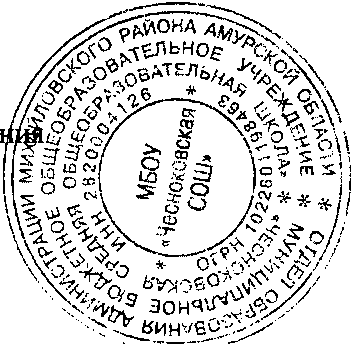 Наименование районного муниципального учреждения Муниципальное бюджетное  образовательное учреждение  Чесноковская СОШВиды деятельности районного муниципального учреждения Образование и наукаВид районного муниципального учреждения Муниципальное образовательное бюджетное учреждениеФорма поОКУДДатаПо сводномурееструПо ОКВЭДПо ОКВЭДКоды0506001____________________85.1185.1285.1385.141. Наименование муниципальной услуги:  Реализация основных общеобразовательных программ дошкольного образования2. Категории потребителей муниципальной услуги: физические лица в возрасте до 8 лет;Уникальный номерпо базовому(отраслевому) перечню         50 Д 45.0Уникальный номер реестровой записиПоказатель, характеризующий содержание муниципальной услугиПоказатель, характеризующий содержание муниципальной услугиПоказатель, характеризующий условия (формы) оказания муниципальной услугиПоказатель качества муниципальной услугиПоказатель качества муниципальной услугиПоказатель качества муниципальной услугиПоказатель качества муниципальной услугиПоказатель качества муниципальной услугиПоказатель качества муниципальной услугиПоказатель качества муниципальной услугиПоказатель качества муниципальной услугиПоказатель качества муниципальной услугиУникальный номер реестровой записиПоказатель, характеризующий содержание муниципальной услугиПоказатель, характеризующий содержание муниципальной услугиПоказатель, характеризующий условия (формы) оказания муниципальной услугинаименование показателянаименование показателяединица измерения по ОКЕИединица измерения по ОКЕИутверждено в муниципальном задании на годисполнено на отчетную датудопустимое (возможное) отклонениеотклонение, превышающее допусти- мое (возможное) значениепричина отклоненияУникальный номер реестровой записистандарты и требованияФорма оказания муниципальной услугиФорма оказания муниципальной услугинаименованиекод1234456789101112801011О.99.0.БВ24ВТ22000  50Д45000300300201061100Образовательная программа дошкольного образованияФедеральный государственный образовательный стандарточнаяочнаяКоличество обучающихсяобучающиеся7962421Уникальный номер реестровой записиПоказатель, характеризующий содержание муниципальной услугиПоказатель, характеризующий содержание муниципальной услугиПоказатель, характеризующий условия (формы) оказания муниципальной услугиПоказатель объема муниципальной услугиПоказатель объема муниципальной услугиПоказатель объема муниципальной услугиПоказатель объема муниципальной услугиПоказатель объема муниципальной услугиПоказатель объема муниципальной услугиПоказатель объема муниципальной услугиПоказатель объема муниципальной услугиПоказатель объема муниципальной услугиПоказатель объема муниципальной услугиПоказатель объема муниципальной услугиПоказатель объема муниципальной услугиПоказатель объема муниципальной услугиПоказатель объема муниципальной услугиПоказатель объема муниципальной услугиУникальный номер реестровой записиПоказатель, характеризующий содержание муниципальной услугиПоказатель, характеризующий содержание муниципальной услугиПоказатель, характеризующий условия (формы) оказания муниципальной услугинаименование показателянаименование показателяединица измерения по ОКЕИединица измерения по ОКЕИединица измерения по ОКЕИутверждено в муниципальном задании на годутверждено в муниципальном задании на годисполнено на отчетную датуисполнено на отчетную датудопусти- мое (возможное) отклонениедопусти- мое (возможное) отклонениеотклонение, превышающее допустимое (возможное) значениеотклонение, превышающее допустимое (возможное) значениепричина отклоненияпричина отклоненияУникальный номер реестровой записистандарты  требованияФорма оказания муниципальной услугиФорма оказания муниципальной услугинаименованиекодкод12344556778899101011111212801011О.99.0.БВ24ВТ22000  50Д45000300300201061100Образовательная программа дошкольного образованияФедеральный государственный образовательный стандарточнаяочнаяЧисло воспитанниковЧисло воспитанниковчисло79679624242121Наименование муниципальной услуги Реализация основных общеобразовательных программ начального общего образования2. Категории потребителей муниципальной услуги Физические лицаУникальный номерпо базовому(отраслевому) перечню34.787.0Уникальный номер реестровой записиПоказатель, характеризующий содержание муниципальной услугиПоказатель, характеризующий содержание муниципальной услугиПоказатель, характеризующий условия (формы) оказания муниципальной услугиПоказатель качества муниципальной услугиПоказатель качества муниципальной услугиПоказатель качества муниципальной услугиПоказатель качества муниципальной услугиПоказатель качества муниципальной услугиПоказатель качества муниципальной услугиПоказатель качества муниципальной услугиПоказатель качества муниципальной услугиПоказатель качества муниципальной услугиУникальный номер реестровой записиПоказатель, характеризующий содержание муниципальной услугиПоказатель, характеризующий содержание муниципальной услугиПоказатель, характеризующий условия (формы) оказания муниципальной услугинаименование показателянаименование показателяединица измерения по ОКЕИединица измерения по ОКЕИутверждено в муниципальном задании на годисполнено на отчетную датудопустимое (возможное) отклонениеотклонение, превышающее допусти- мое (возможное) значениепричина отклоненияУникальный номер реестровой записистандарты и требованияФорма оказания муниципальной услугиФорма оказания муниципальной услугинаименованиекод1234456789101112801012О.99.0.БА81АЛ0800134787000200300101006101Образовательная программа начального общего образованияФедеральный государственный образовательный стандарточнаяочнаяУровень освоения обучающимися основной общеобразовательной программы начального общего образования Процент744100100801012О.99.0.БА81АЛ0800134787000200300101006101Образовательная программа начального общего образованияФедеральный государственный образовательный стандарточнаяочнаяПолнота реализации основной общеобразовательной программы начального общего образованияПроцент744100100801012О.99.0.БА81АЛ0800134787000200300101006101Образовательная программа начального общего образованияФедеральный государственный образовательный стандарточнаяочнаяУровень соответствия учебного плана общеобразовательного учреждения требованиям федерального базисного учебного планаПроцент744100100801012О.99.0.БА81АЛ0800134787000200300101006101Образовательная программа начального общего образованияФедеральный государственный образовательный стандарточнаяочнаяДоля родителей (законных представителей), удовлетворенных условиями и качеством предоставляемой услугиПроцент7449089801012О.99.0.БА81АЛ0800134787000200300101006101Образовательная программа начального общего образованияФедеральный государственный образовательный стандарточнаяочнаяДоля своевременно устраненных общеобразовательным учреждением нарушений, выявленных в результате проверок органами исполнительной власти субъектов Российской Федерации, осуществляющими функции по контролю и надзору в сфере образованияПроцент744100100Уникальный номер реестровой записиПоказатель, характеризующий содержание муниципальной услугиПоказатель, характеризующий содержание муниципальной услугиПоказатель, характеризующий условия (формы) оказания муниципальной услугиПоказатель объема муниципальной услугиПоказатель объема муниципальной услугиПоказатель объема муниципальной услугиПоказатель объема муниципальной услугиПоказатель объема муниципальной услугиПоказатель объема муниципальной услугиПоказатель объема муниципальной услугиПоказатель объема муниципальной услугиПоказатель объема муниципальной услугиПоказатель объема муниципальной услугиПоказатель объема муниципальной услугиПоказатель объема муниципальной услугиПоказатель объема муниципальной услугиПоказатель объема муниципальной услугиПоказатель объема муниципальной услугиСредний размер платы (цена, тариф)Средний размер платы (цена, тариф)Уникальный номер реестровой записиПоказатель, характеризующий содержание муниципальной услугиПоказатель, характеризующий содержание муниципальной услугиПоказатель, характеризующий условия (формы) оказания муниципальной услугинаименование показателянаименование показателяединица измерения по ОКЕИединица измерения по ОКЕИединица измерения по ОКЕИутверждено в муниципальном задании на годутверждено в муниципальном задании на годисполнено на отчетную датуисполнено на отчетную датудопусти- мое (возможное) отклонениедопусти- мое (возможное) отклонениеотклонение, превышающее допустимое (возможное) значениеотклонение, превышающее допустимое (возможное) значениепричина отклоненияпричина отклоненияСредний размер платы (цена, тариф)Средний размер платы (цена, тариф)Уникальный номер реестровой записистандарты и требованияФорма оказания муниципальной услугиФорма оказания муниципальной услугинаименованиекодкод1234455677889910101111121211801012О.99.0.БА81АЛ0800134787000200300101006101Образовательная программа начального общего образованияФедеральный государственный образовательный стандарточнаяочнаяЧисло обучающихсяЧисло обучающихсяЧеловек 79679650504444801012О.99.0.БА81АБ44001    34787000100500101002101 Образовательная программа начального общего образованияФедеральный государственный образовательный стандарточнаяочнаяЧисло обучающихсяЧисло обучающихсяЧеловек 79679666661 Наименование муниципальной услуги Реализация основных общеобразовательных программ основного общего образования2. Категории потребителей муниципальной услуги Физические лицаУникальный номерпо базовому(отраслевому) перечню35Д03.0Уникальный номер реестровой записиПоказатель, характеризующий содержание муниципальной услугиПоказатель, характеризующий содержание муниципальной услугиПоказатель, характеризующий условия (формы) оказания муниципальной услугиПоказатель качества муниципальной услугиПоказатель качества муниципальной услугиПоказатель качества муниципальной услугиПоказатель качества муниципальной услугиПоказатель качества муниципальной услугиПоказатель качества муниципальной услугиПоказатель качества муниципальной услугиПоказатель качества муниципальной услугиПоказатель качества муниципальной услугиУникальный номер реестровой записиПоказатель, характеризующий содержание муниципальной услугиПоказатель, характеризующий содержание муниципальной услугиПоказатель, характеризующий условия (формы) оказания муниципальной услугинаименование показателянаименование показателяединица измерения по ОКЕИединица измерения по ОКЕИутверждено в муниципальном задании на годисполнено на отчетную датудопустимое (возможное) отклонениеотклонение, превышающее допусти- мое (возможное) значениепричина отклоненияУникальный номер реестровой записистандарты и требованияФорма оказания муниципальной услугиФорма оказания муниципальной услугинаименованиекод1234456789101112802111О.99.0.БА96АЧ08001 35791000300300101009101Образовательная программа основного общего образованияОбучающиеся за исключением обучающихся с ограниченными возможностями здоровья(ОВЗ и детей-инвалидов)Государственный образовательный стандарточнаяочнаяУровень освоения обучающимися основной общеобразовательной программы начального общего образования Процент 744100100802111О.99.0.БА96АЧ08001 35791000300300101009101Образовательная программа основного общего образованияОбучающиеся за исключением обучающихся с ограниченными возможностями здоровья(ОВЗ и детей-инвалидов)Государственный образовательный стандарточнаяочнаяПолнота реализации основной общеобразовательной программы начального общего образованияПроцент744100100802111О.99.0.БА96АЧ08001 35791000300300101009101Образовательная программа основного общего образованияОбучающиеся за исключением обучающихся с ограниченными возможностями здоровья(ОВЗ и детей-инвалидов)Государственный образовательный стандарточнаяочнаяУровень соответствия учебного плана общеобразовательного учреждения требованиям федерального базисного учебного планаПроцент744100100802111О.99.0.БА96АЧ08001 35791000300300101009101Образовательная программа основного общего образованияОбучающиеся за исключением обучающихся с ограниченными возможностями здоровья(ОВЗ и детей-инвалидов)Государственный образовательный стандарточнаяочнаяДоля родителей (законных представителей), удовлетворенных условиями и качеством предоставляемой услугиПроцент7449089802111О.99.0.БА96АЧ08001 35791000300300101009101Образовательная программа основного общего образованияОбучающиеся за исключением обучающихся с ограниченными возможностями здоровья(ОВЗ и детей-инвалидов)Государственный образовательный стандарточнаяочнаяДоля своевременно устраненных общеобразовательным учреждением нарушений, выявленных в результате проверок органами исполнительной власти субъектов Российской Федерации, осуществляющими функции по контролю и надзору в сфере образованияПроцент744100100802111О.99.0.БА96АЧ08001 35791000300300101009101Образовательная программа основного общего образованияФедеральный государственный образовательный стандарточнаяочнаяУровень освоения обучающимися основной общеобразовательной программы начального общего образования Процент744100100802111О.99.0.БА96АЧ08001 35791000300300101009101Образовательная программа основного общего образованияФедеральный государственный образовательный стандарточнаяочнаяПолнота реализации основной общеобразовательной программы начального общего образованияПроцент744100100802111О.99.0.БА96АЧ08001 35791000300300101009101Образовательная программа основного общего образованияФедеральный государственный образовательный стандарточнаяочнаяУровень соответствия учебного плана общеобразовательного учреждения требованиям федерального базисного учебного планаПроцент744100100802111О.99.0.БА96АЧ08001 35791000300300101009101Образовательная программа основного общего образованияФедеральный государственный образовательный стандарточнаяочнаяДоля родителей (законных представителей), удовлетворенных условиями и качеством предоставляемой услугиПроцент7449089802111О.99.0.БА96АЧ08001 35791000300300101009101Образовательная программа основного общего образованияФедеральный государственный образовательный стандарточнаяочнаяДоля своевременно устраненных общеобразовательным учреждением нарушений, выявленных в результате проверок органами исполнительной власти субъектов Российской Федерации, осуществляющими функции по контролю и надзору в сфере образованияПроцент744100100Уникальный номер реестровой записиПоказатель, характеризующий содержание муниципальной услугиПоказатель, характеризующий содержание муниципальной услугиПоказатель, характеризующий условия (формы) оказания муниципальной услугиПоказатель объема муниципальной услугиПоказатель объема муниципальной услугиПоказатель объема муниципальной услугиПоказатель объема муниципальной услугиПоказатель объема муниципальной услугиПоказатель объема муниципальной услугиПоказатель объема муниципальной услугиПоказатель объема муниципальной услугиПоказатель объема муниципальной услугиПоказатель объема муниципальной услугиПоказатель объема муниципальной услугиПоказатель объема муниципальной услугиПоказатель объема муниципальной услугиПоказатель объема муниципальной услугиПоказатель объема муниципальной услугиУникальный номер реестровой записиПоказатель, характеризующий содержание муниципальной услугиПоказатель, характеризующий содержание муниципальной услугиПоказатель, характеризующий условия (формы) оказания муниципальной услугинаименование показателянаименование показателяединица измерения по ОКЕИединица измерения по ОКЕИединица измерения по ОКЕИутверждено в муниципальном задании на годутверждено в муниципальном задании на годисполнено на отчетную датуисполнено на отчетную датудопусти- мое (возможное) отклонениедопусти- мое (возможное) отклонениеотклонение, превышающее допустимое (возможное) значениеотклонение, превышающее допустимое (возможное) значениепричина отклоненияпричина отклоненияУникальный номер реестровой записистандарты и требованияФорма оказания муниципальной услугиФорма оказания муниципальной услугинаименованиекодкод123667789910101111121213131414802111О.99.0.БА96АЧ08001 35791000300300101009101Образовательная программа основного общего образованияОбучающиеся за исключением обучающихся с ограниченными возможностями здоровья(ОВЗ и детей-инвалидов)Федеральный государственный образовательный стандарточнаяочнаяЧисло обучающихсяЧисло обучающихсяЧеловек 79679647474242802111О.99.0.БА96АШ58001 35791000300400101007101Адаптированная образовательная программа основного общего образованияОбучающиеся с ограниченными возможностями здоровья (ОВЗ)Федеральный государственный образовательный стандарточнаяочнаяЧисло обучающихсяЧисло обучающихсяЧеловек 796796101010101 Наименование муниципальной услуги Реализация основных общеобразовательных программ среднего общего образования2. Категории потребителей муниципальной услуги Физические лицаУникальный номерпо базовому(отраслевому) перечню36.794.0Уникальный номер реестровой записиПоказатель, характеризующий содержание муниципальной услугиПоказатель, характеризующий содержание муниципальной услугиПоказатель, характеризующий условия (формы) оказания муниципальной услугиПоказатель качества муниципальной услугиПоказатель качества муниципальной услугиПоказатель качества муниципальной услугиПоказатель качества муниципальной услугиПоказатель качества муниципальной услугиПоказатель качества муниципальной услугиПоказатель качества муниципальной услугиПоказатель качества муниципальной услугиПоказатель качества муниципальной услугиУникальный номер реестровой записиПоказатель, характеризующий содержание муниципальной услугиПоказатель, характеризующий содержание муниципальной услугиПоказатель, характеризующий условия (формы) оказания муниципальной услугинаименование показателянаименование показателяединица измерения по ОКЕИединица измерения по ОКЕИутверждено в муниципальном задании на годисполнено на отчетную датудопустимое (возможное) отклонениеотклонение, превышающее допусти- мое (возможное) значениепричина отклоненияУникальный номер реестровой записистандарты и требованияФорма оказания муниципальной услугиФорма оказания муниципальной услугинаименованиекод12344567891011128021120.990.ББ11АЧ08001  36794000300300101006101Образовательная программа среднего общего образованияОбучающиеся за исключением обучающихся с ограниченными возможностями здоровья(ОВЗ и детей-инвалидов)Государственный образовательный стандарточнаяочнаяУровень освоения обучающимися основной общеобразовательной программы начального общего образования Процент 7441001008021120.990.ББ11АЧ08001  36794000300300101006101Образовательная программа среднего общего образованияОбучающиеся за исключением обучающихся с ограниченными возможностями здоровья(ОВЗ и детей-инвалидов)Государственный образовательный стандарточнаяочнаяПолнота реализации основной общеобразовательной программы начального общего образованияПроцент7441001008021120.990.ББ11АЧ08001  36794000300300101006101Образовательная программа среднего общего образованияОбучающиеся за исключением обучающихся с ограниченными возможностями здоровья(ОВЗ и детей-инвалидов)Государственный образовательный стандарточнаяочнаяУровень соответствия учебного плана общеобразовательного учреждения требованиям федерального базисного учебного планаПроцент7441001008021120.990.ББ11АЧ08001  36794000300300101006101Образовательная программа среднего общего образованияОбучающиеся за исключением обучающихся с ограниченными возможностями здоровья(ОВЗ и детей-инвалидов)Государственный образовательный стандарточнаяочнаяДоля родителей (законных представителей), удовлетворенных условиями и качеством предоставляемой услугиПроцент74490898021120.990.ББ11АЧ08001  36794000300300101006101Образовательная программа среднего общего образованияОбучающиеся за исключением обучающихся с ограниченными возможностями здоровья(ОВЗ и детей-инвалидов)Государственный образовательный стандарточнаяочнаяДоля своевременно устраненных общеобразовательным учреждением нарушений, выявленных в результате проверок органами исполнительной власти субъектов Российской Федерации, осуществляющими функции по контролю и надзору в сфере образованияПроцент744100100Уникальный номер реестровой записиПоказатель, характеризующий содержание муниципальной услугиПоказатель, характеризующий содержание муниципальной услугиПоказатель, характеризующий условия (формы) оказания муниципальной услугиПоказатель объема муниципальной услугиПоказатель объема муниципальной услугиПоказатель объема муниципальной услугиПоказатель объема муниципальной услугиПоказатель объема муниципальной услугиПоказатель объема муниципальной услугиПоказатель объема муниципальной услугиПоказатель объема муниципальной услугиПоказатель объема муниципальной услугиПоказатель объема муниципальной услугиПоказатель объема муниципальной услугиПоказатель объема муниципальной услугиПоказатель объема муниципальной услугиПоказатель объема муниципальной услугиУникальный номер реестровой записиПоказатель, характеризующий содержание муниципальной услугиПоказатель, характеризующий содержание муниципальной услугиПоказатель, характеризующий условия (формы) оказания муниципальной услугинаименование показателянаименование показателяединица измерения по ОКЕИединица измерения по ОКЕИединица измерения по ОКЕИутверждено в муниципальном задании на годутверждено в муниципальном задании на годисполнено на отчетную датуисполнено на отчетную датудопусти- мое (возможное) отклонениеотклонение, превышающее допустимое (возможное) значениеотклонение, превышающее допустимое (возможное) значениепричина отклоненияпричина отклоненияУникальный номер реестровой записистандарты и требованияФорма оказания муниципальной услугиФорма оказания муниципальной услугинаименованиекодкод12366778991010111212131314148021120.990.ББ11АЧ08001  36794000300300101006101Образовательная программа среднего общего образованияОбучающиеся за исключением обучающихся с ограниченными возможностями здоровья(ОВЗ и детей-инвалидов)Государственный образовательный стандарт очная очнаяЧисло обучающихсяЧисло обучающихсяЧеловек 796796161611